MEETING ON THE DEVELOPMENT OF A PROTOTYPE ELECTRONIC FORMEighth Meeting
Geneva, October 24, 2016Draft Agendaprepared by the Office of the Union

Disclaimer:  this document does not represent UPOV policies or guidanceWelcomeApproval of the agendaDevelopments concerning the prototype electronic form project (document UPOV/EAF/8/2)Future actions and program Date of next meeting[End of document]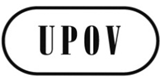 EUPOV/EAF/8/1ORIGINAL:  EnglishDATE:  July 8, 2016INTERNATIONAL  FOR THE PROTECTION OF NEW VARIETIES OF PLANTS INTERNATIONAL  FOR THE PROTECTION OF NEW VARIETIES OF PLANTS INTERNATIONAL  FOR THE PROTECTION OF NEW VARIETIES OF PLANTS 